INTERESNA DEJAVNOST - ŠPORT 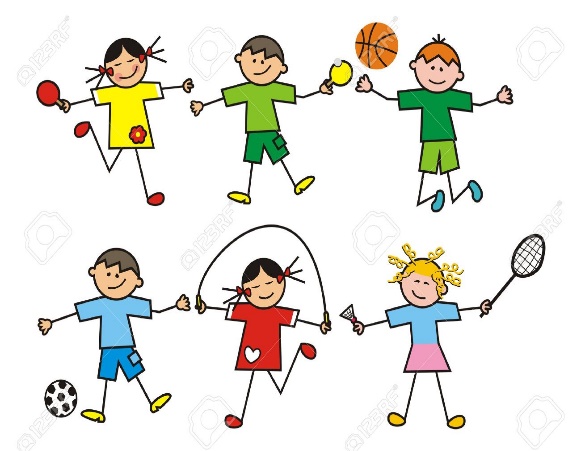 NAVODILA ZA DELO DOMA 25. 1. – 29. 1. 2021URICA MIGANJAPa je čas za najljubšo uro danes! Igral se boš tiste igre, ki so se jih igrali včasih tvoji starši ali stari starši.Pridružijo se ti naj bratje ali sestre, če jih imate, tudi starše lahko povabiš na urico miganja.Izbiraš lahko med naslednjimi igrami:gumitvist (lahko si pomagate tudi s stoli),ristanc,zemljo krast,slepe miši,skrivalnice,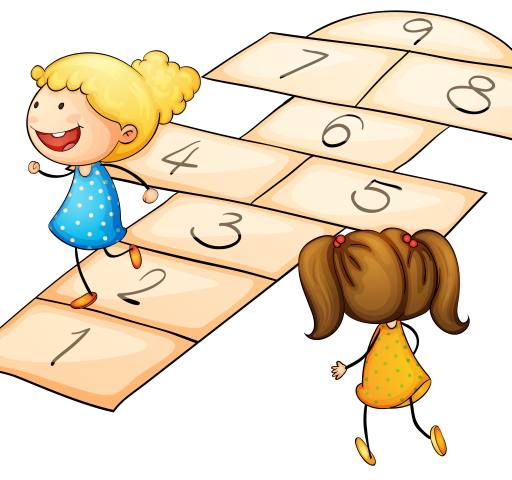 trden most intelefončki.Zagotovo poznaš še kakšno staro igro, ki tukaj ni omenjena. Ko se vrnemo v šolo, bom vesela tvojih predlogov za našo prvo (spet) skupno uro interesne dejavnosti - šport  .Učiteljica Tonika